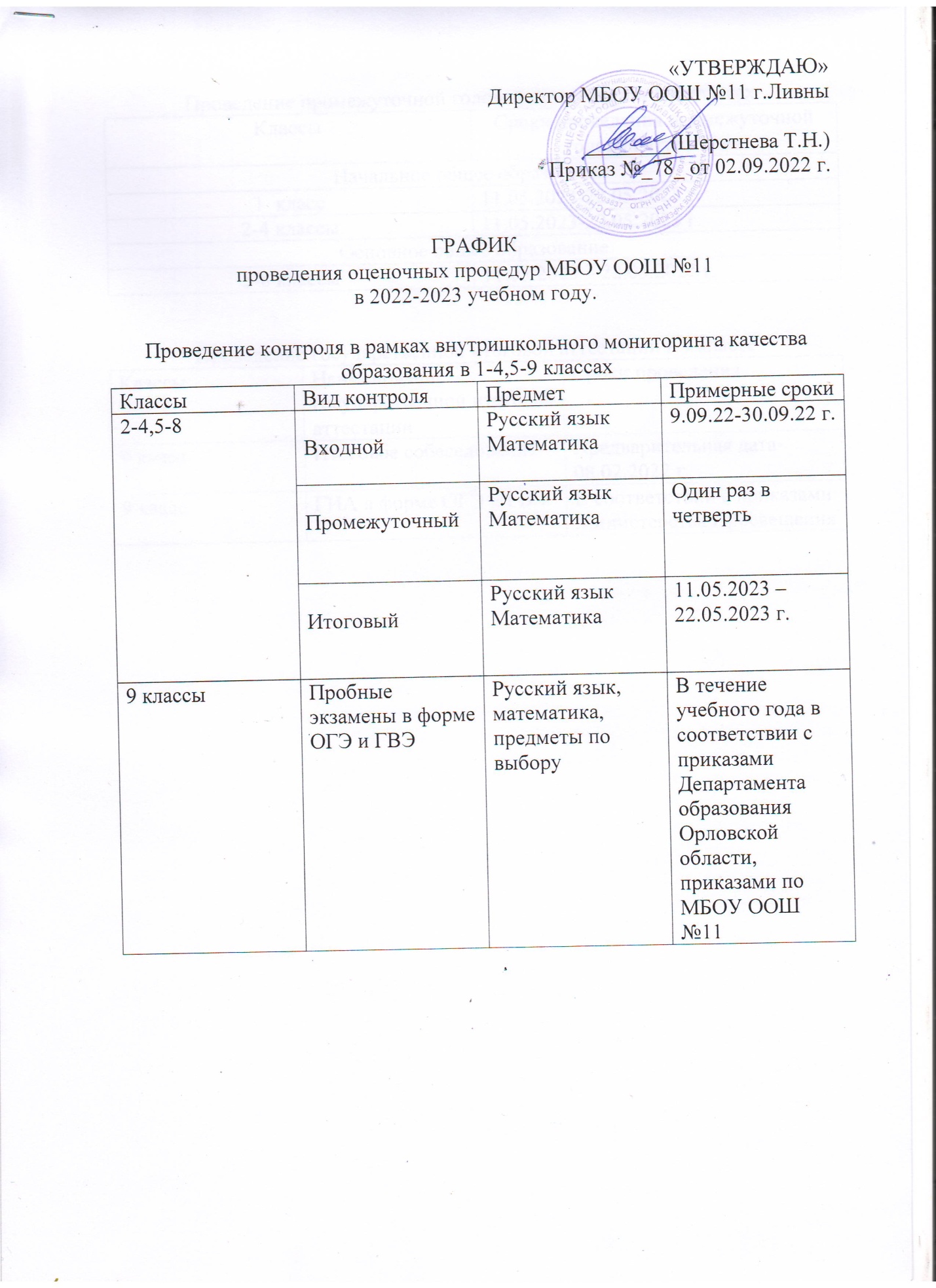 Проведение промежуточной годовой аттестации в 1-8 классахПроведение государственной итоговой аттестации в 9 классеГрафик проведения мониторинга качества подготовки обучающихсяв форме всероссийской проверочной работы в МБОУ ООШ №11 г.Ливны с 15 марта по 20 мая 2023 года (в соответствии с приказом Департамента образования Орловской области)График проведения оценочного контроля в 2022-2023 уч.годуКлассы Сроки проведения промежуточной годовой аттестацииНачальное общее образованиеНачальное общее образование1  класс11.05.2023-22.05.2023 г.2-4 классы11.05.2023-22.05.2023 г.Основное общее образованиеОсновное общее образование5-8 классы11.05.2023 – 22.05.2023 г.Классы Наименование государственной итоговой аттестацииСроки проведения 9 классИтоговое собеседованиеПредварительная дата- 08.02.2022 г.9 классГИА в форме ОГЭ и ГВЭВ соответствии с приказами Министерства ПросвещенияПредмет 4 класс5 класс6 класс7 класс8 классРусский язык15.03.202316.03.202316.03.202311.04.202312.04.202313.04.2023Математика21.03.202321.03.202320.04.202320.04.202318.04.2023Окр.мир11.04.2023История19.04.2023Биология12.04.2023Иностранный язык (франц.)26.04.202327.04.2023Предмет по выбору 113.04.202325.04.202325.04.2023Предмет по выбору 225.04.202321.03.202322.03.2023КлассДата проведенияПредметВид работыВходной контрольВходной контрольВходной контрольВходной контроль221.09.2022 г. математикаКонтрольная работа214.09.2022 г.Русский языкКонтрольная работа316.09.2022 г.математикаКонтрольная работа321.09.2022 г.Русский языкКонтрольная работа423.09.2022 г.математикаКонтрольная работа414.09.2022 г.Русский языкКонтрольная работа513.09.2022 г.математикаКонтрольная работа514.09.2022 г.Русский языкКонтрольная работа615.09.2022 г.математикаКонтрольная работа614.09.2022 г.Русский языкКонтрольная работа709.09.2022 г.Математика Контрольная работа714.09.2022 г.Русский языкКонтрольная работа812.09.2022 г.Математика Контрольная работа815.09.2022 г.Русский языкКонтрольная работа909.09.2022 г. Математика Контрольная работа913.09.2022 г.Русский языкКонтрольная работаИтоговый контрольИтоговый контрольИтоговый контрольИтоговый контроль111.05.2023 годаРусский языкАдминистративная работа117.05.2023 года Математика Административная работа212.05.2023 годаРусский языкАдминистративная работа218.05.2023 годаМатематикаАдминистративная работа317.05.2023 годаРусский языкАдминистративная работа319.05.2023 годаМатематикаАдминистративная работа418.05.2023 годаЛитератур.чтениеАдминистративная работа512.05.2022 годаБиология Административная работа519.05.2022 годаИстория Административная работа611.05.2022 годаЛитература Административная работа618.05.2022 годаГеография Административная работа717.05.2022 годаТехнология Административная работа818.05.2022 годаХимияАдминистративная работа811.05.2022 годаОбществознание Административная работа917.05.2022 годаРусский языкАдминистративная работа912.05.2022 годаМатематикаАдминистративная работа